YOUR RIGHT TO KNOW: Matthew DeFourRights clash in records disputeThe Wisconsin Supreme Court will soon hear a case involving records related to the voting rights of mentally incompetent people. No matter which side wins, the public has in some ways already lost. That’s because while the case pits the public’s right to scrutinize voter eligibility against the rights of voters to protect their own private health information, elected officials have missed a chance to solve the underlying problem.Wisconsin law allows a court to remove someone’s right to vote in certain cases. The idea is to prevent their vote from being co-opted by someone else, like a nefarious relative or nursing home attendant.State law specifies that court records dealing with mental competency are not public records unless a court decides otherwise. It’s one of the limited exceptions to the state’s open records law, which holds that most public records kept by state and local governments are public information.Lacking clear guidance in law, the courts have developed a system by which a form is sent to the Wisconsin Elections Commission. The commission updates its voter records and then alerts a local election clerk to remove the person from the voter rolls. It’s public access to that form that is being disputed in the case now before the state Supreme Court.The plaintiff in the case is conservative Wisconsin Voter Alliance president Ron Heuer, who previously worked on former Supreme Court Justice Michael Gableman’s partisan, $2.5 million taxpayer-funded 2020 election investigation that found no evidence of widespread fraud.What it did find were a few examples of nursing home residents casting absentee ballots despite their families saying they were incompetent. However, in most cases, Gableman presented no evidence that a court removed their voting rights.After the Gableman investigation fizzled, Heuer continued investigating the issue and filed lawsuits in 13 counties seeking records related to those deemed incompetent.Heuer lost at the circuit court level and appealed in two separate appellate districts. He lost before the District 4 court based in liberal Madison. But then, in an unusual twist, the District 2 court based in conservative Waukesha County ruled in his favor. Wisconsin appellate courts aren’t supposed to contradict each other. And so the Wisconsin Supreme Court agreed to hear the case.The problem is that, in order to check whether people adjudicated incompetent to vote have actually been removed from the voter rolls, their names have to be disclosed. And that could violate their right to privacy about their personal health.Heuer wants access to the records because he claims there could be as many as 20,000 adjudicated incompetent people still casting illegal ballots. That’s incorrect. A Wisconsin Watch investigation found that’s an artificially inflated figure based on everyone under a court-ordered guardianship, not everyone who has lost their right to vote.But the number is not zero. At Wisconsin Watch’s request, Dane County Clerk Scott McDonell reviewed the voting record of adjudicated incompetent people in Dane County. He found 95 examples of people who combined had cast more than 300 ballots since 2008. The Wisconsin Elections Commission checked its files and advised clerks to review their records.McDonell, a Democrat, and the Wisconsin County Clerks Association advocated for a change in law that would make the law clearer on how the sensitive court records should be communicated to election clerks. Assembly Campaign and Elections Committee chair Rep. Scott Krug, R-Nekoosa, moved a fix through his committee and it passed with bipartisan support.But the bill died in the Senate because Republicans objected to an unrelated provision allowing absentee ballots to be processed on Mondays before Election Day. Gov. Tony Evers vetoed a separate Republican fix because it would have required nursing homes to contact families before residents could vote.Wisconsin needs to find a way to make these records available without compromising the medical privacy of individual voters, and then get to work passing bipartisan fixes to obvious problems. A functional government requires both an informed public and elected leaders responsive to problems identified by the public.Your Right to Know is a monthly column distributed by the Wisconsin Freedom of Information Council (wisfoic.org), a nonprofit, nonpartisan group dedicated to open government. Matthew DeFour is the statehouse bureau chief for Wisconsin Watch, where this piece was originally published.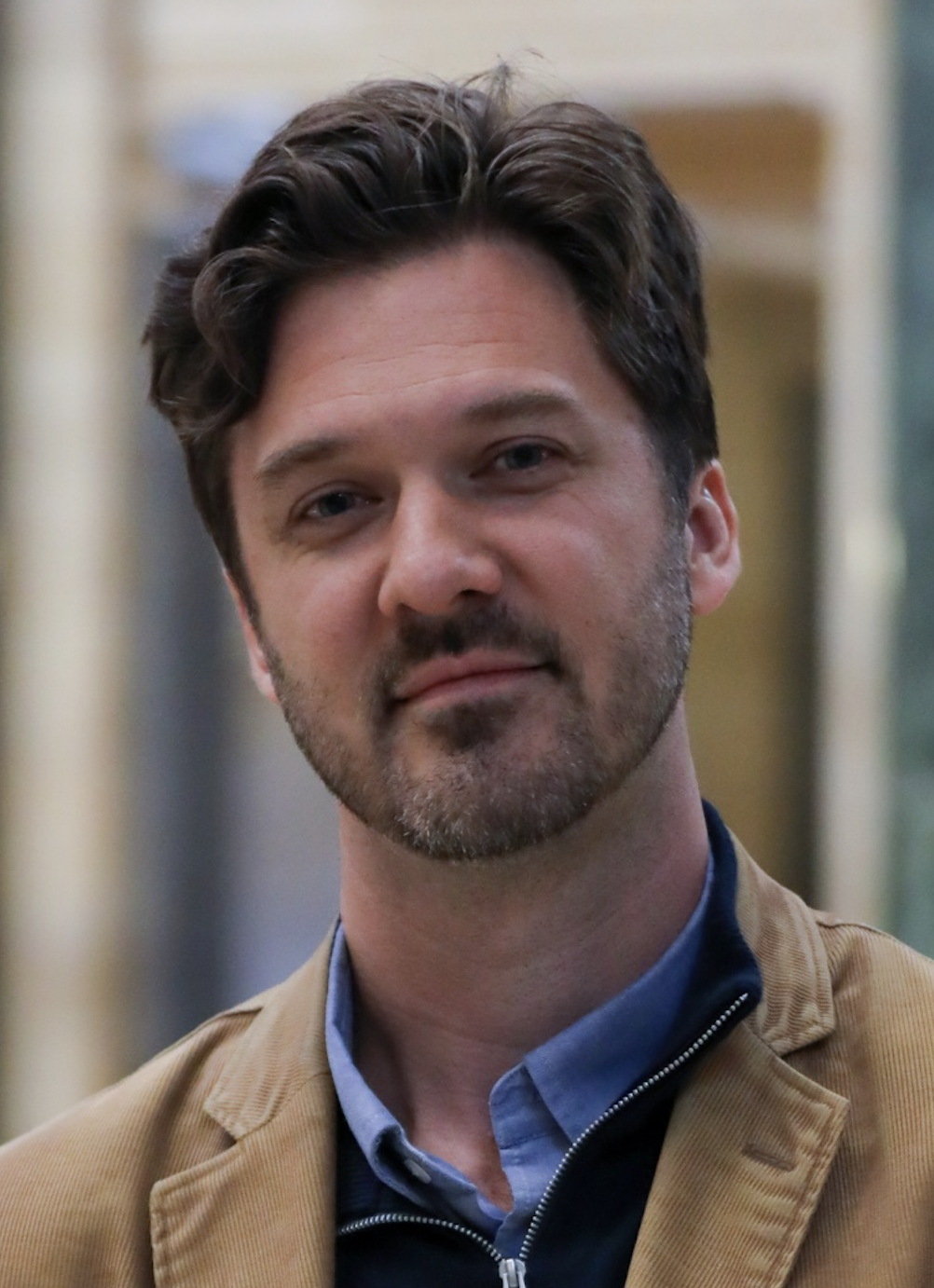 Matt DeFour, provided photo